.¼ LEFT, STEP FORWARD & PIVOT ½ LEFT, ¼ LEFT (DRAG), BEHIND & STEP ¼ RIGHT ON RIGHT, STEP FORWARD & PIVOT ½ RIGHT, ¼ RIGHT, (DRAG), CROSS BEHIND & TURN ¼ LEFT ON LEFT, FULL TURN FORWARD LEFTROCK FORWARD, ROCK BACK & TURN ½ RIGHT, SYNCOPATED ½ PIVOT, STEP BACK & ¼ LEFT, CROSS, OUT, OUT & ½ HINGE LEFT, ½ HINGE LEFTBALL CROSS & ¼ RIGHT, TURN ½ RIGHT ON RIGHT, STEP FORWARD & PIVOT ¼ RIGHT, CROSS LEFT OVER RIGHT, HIP SWAY RIGHT, LEFT, FULL TRIPLE TURN RIGHTBALL CROSS & ¼ RIGHT, STEP BACK, LEFT COASTER, STEP FORWARD & ½ PIVOT LEFT, ½ STEP LEFT, CORNER, COASTERSYNCOPATED PIVOT & TOGETHER, ZIG, ZAG, CROSS ROCK, ROCK BACK & STEP SIDE, CROSS, & ¼ LEFT, ½ SHUFFLEZig zag traveling leftSTEP FORWARD & ½ PIVOT LEFT, ½ STEP LEFT, COASTER LEFT & STEP ONTO RIGHTREPEATTAGAt the end of wall two repeat counts 41-44 on the opposite footBe This Way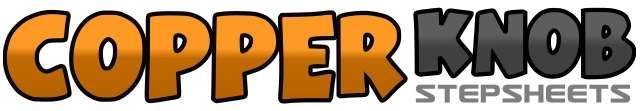 .......Count:44Wall:2Level:Intermediate.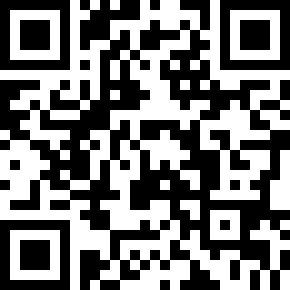 Choreographer:Michael Vera-Lobos (AUS)Michael Vera-Lobos (AUS)Michael Vera-Lobos (AUS)Michael Vera-Lobos (AUS)Michael Vera-Lobos (AUS).Music:Probably Wouldn't Be This Way - LeAnn RimesProbably Wouldn't Be This Way - LeAnn RimesProbably Wouldn't Be This Way - LeAnn RimesProbably Wouldn't Be This Way - LeAnn RimesProbably Wouldn't Be This Way - LeAnn Rimes........1-2&3Turn ¼ left stepping onto left, step forward right & pivot ½ left, turning a further ¼ left, step right to right dragging left towards right4&Cross left behind right & turn ¼ right stepping onto right (3:00)5&6Step forward left & pivot ½ right, turn a further ¼ right ending with left to left side (12:00)7&8&Cross right behind left & turn ¼ left on left, turn a further ½ left traveling forward, stepping onto right & ½ left stepping forward left (9:00)1-2&Rock forward right, rock back on left & turn ½ right stepping onto right (3:00)3&4Step forward left & pivot ½ right, step forward on left (9:00)5&6Step back on right & turn ¼ left on left, cross right over left (6:00)&7&8Step feet apart left, right, travel to right side - & ½ hinge over left stepping onto left, ½ hinge over left stepping onto right&1&2Stepping left to left cross right over left & turn ¼ right, turn a further ½ right (3:00)3&4Step forward left & pivot ¼ right, cross left over right5-6-7&8Hip sway right then left, triple full turn right moving right (6:00)&1&2Stepping left to left cross right over left & turn ¼ right stepping back on left, step back on right (9:00)3&4Step back left & step right beside left, step forward on left5&6Step forward right & pivot ½ left, turn a further ½ left stepping back onto right (9:00)7&8Turning to left corner - step back left & step right beside left, step forward on left (7:00)1&2&3&4Step forward right & pivot ½ left, step forward right (1:00) & stepping left beside right turn into right corner, step back on right (4:00) & step left beside right turning into left corner (1:00), cross rock right over left5&6&7&8Rock back on left and step right to right straightening to 3:00, cross left over right & turn ¼ left on right, ½ shuffle left stepping left, right, left (6:00)1&2-3&4&Step forward right & pivot ½ left, turn a further ½ left stepping back on right, coaster back on left & step right beside left